Министерство образования Тульской областиГОСУДАРСТВЕННОЕ ПРОФЕССИОНАЛЬНОЕ ОБРАЗОВАТЕЛЬНОЕ УЧРЕЖДЕНИЕ ТУЛЬСКОЙ ОБЛАСТИ«ТУЛЬСКИЙ ГОСУДАРСТВЕННЫЙ КОММУНАЛЬНО-СТРОИТЕЛЬНЫЙ ТЕХНИКУМ»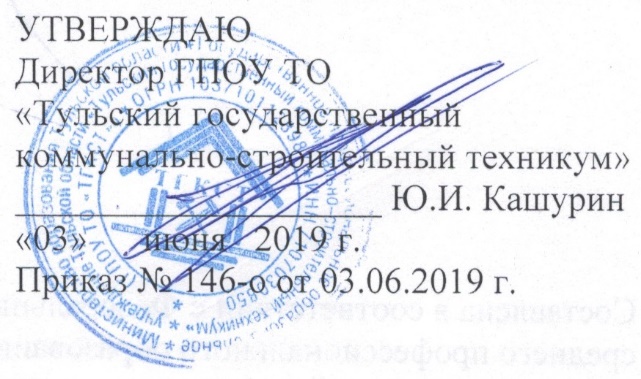 РАБОЧАЯ ПРОГРАММА УЧЕБНОЙ ДИСЦИПЛИНЫОП.07 «Основы геодезии»специальности08.02.07 «Монтаж и эксплуатация внутренних сантехнических устройств,кондиционирования воздуха и вентиляции»Тула 2019Составлена в соответствии с федеральным государственным образовательным стандартом среднего профессионального образования по специальности 08.02.07 «Монтаж и эксплуатация внутренних сантехнических устройств, кондиционирования воздуха и вентиляции», утвержденным приказом Министерства образования и науки РФ № 30 от 15 января 2018 г.Разработчик: Боярова А.Л., преподаватель ГПОУ ТО «Тульский государственный коммунально-строительный техникум».Рецензент: Офицерова С.В., Генеральный директор ООО ПСБ «Тульское»СОДЕРЖАНИЕОБЩАЯ ХАРАКТЕРИСТИКА РАБОЧЕЙ ПРОГРАММЫ УЧЕБНОЙ ДИСЦИПЛИНЫ ОСНОВЫ ГЕОДЕЗИИОбласть применения рабочей программыРабочая программа учебной дисциплины является частью основной образовательной программы в соответствии с федеральным государственным образовательным стандартом среднего профессионального образования по специальности 08.02.07 «Монтаж и эксплуатация внутренних сантехнических устройств, кондиционирования воздуха и вентиляции», утвержденным приказом Министерства образования и науки РФ № 30 от 15 января 2018 г., зарегистрированным в Министерстве юстиции Российской Федерации 6 февраля 2018 года, регистрационный №49945, входящим в укрупнённую группу 08.00.00 Техника и технологии строительства.1.2. Место дисциплины в структуре основной профессиональной образовательной программыУчебная дисциплина «Основы геодезии» принадлежит к профессиональному циклу.Учебная дисциплина «Основы геодезии» обеспечивает формирование профессиональных и общих компетенций по всем видам деятельности ФГОС по специальности 08.02.07 «Монтаж и эксплуатация внутренних сантехнических устройств, кондиционирования воздуха и вентиляции». Особое значение дисциплина имеет при формировании и развитии ОК 1-6,9,10, ПК 3.11.3. Цель и планируемые результаты освоения дисциплины2. СТРУКТУРА И СОДЕРЖАНИЕ УЧЕБНОЙ ДИСЦИПЛИНЫ2.1. Объем учебной дисциплины и виды учебной работы2.2. Тематический план и содержание учебной дисциплины3. УСЛОВИЯ РЕАЛИЗАЦИИ ПРОГРАММЫ УЧЕБНОЙ ДИСЦИПЛИНЫ3.1. Требования к материально-техническому обеспечениюДля реализации программы учебной дисциплины «Основы геодезии», предусмотрены следующие специальные помещения:Кабинет геодезии оснащен необходимым для реализации программы учебной дисциплины оборудованием:посадочные места по количеству обучающихся;рабочее место преподавателя;комплект учебно-наглядных пособий дисциплины «Основы геодезии»;объемные макеты: «Отсчетные устройства теодолитов различных марок», «Изображение рельефа горизонталями», «Нивелирная рейка для взятия отсчетов»;геодезические приборы и инструменты в количестве, необходимом для организации практических занятий и учебной практики;техническими средствами обучения:компьютер с лицензионным программным обеспечением;мультимедийный проектор;интерактивная доска3.2. Информационное обеспечение реализации программыДля реализации программы библиотечный фонд образовательной организации должен иметь печатные и/или электронные образовательные и информационные ресурсы, рекомендуемые для использования в образовательном процессе. 3.2.1. Печатные изданияКиселев М.И., Михелев Д.Ш. Геодезия. - М.: ИЦ «Академия», 2015. – 384 с.Куштин И. Ф., Куштин В. И. Инженерная геодезия: учебник. - Ростов-на-Дону: Издательство «Феникс», 2016. - 416 с.Макаров К.Н. Инженерная геодезия: учебник для СПО. – М.: Юрайт, 2017. - 349с.Электронные издания (электронные ресурсы)Электронная библиотека Единого окна:  window.edu.ru Национальный цифровой ресурс Руконт - межотраслевая электронная библиотека (ЭБС) на базе технологии Контекстум: https://rucont.ru/rubric/91 4. КОНТРОЛЬ И ОЦЕНКА РЕЗУЛЬТАТОВ ОСВОЕНИЯ УЧЕБНОЙ ДИСЦИПЛИНЫСОГЛАСОВАНОЗаместитель директора по учебной работе ГПОУ ТО «ТГКСТ»___________ В.Г. Цибикова«__» _______ 2019 г.СОГЛАСОВАНОНачальник научно-методического центра ГПОУ ТО «ТГКСТ»____________ Л.В. Маслова«__»______         2019 г.ОДОБРЕНАпредметной (цикловой) комиссией общепрофессиональных дисциплинПротокол № ___«__» ______ 2019 г.Председатель цикловой комиссии___________ А.Л. Боярова«__»______         2019 г.ОБЩАЯ ХАРАКТЕРИСТИКА РАБОЧЕЙ ПРОГРАММЫ УЧЕБНОЙ ДИСЦИПЛИНЫ4СТРУКТУРА И СОДЕРЖАНИЕ УЧЕБНОЙ ДИСЦИПЛИНЫ5УСЛОВИЯ РЕАЛИЗАЦИИУЧЕБНОЙ ДИСЦИПЛИНЫ11КОНТРОЛЬ И ОЦЕНКА РЕЗУЛЬТАТОВ ОСВОЕНИЯ УЧЕБНОЙ ДИСЦИПЛИНЫ12КодПК, ОКУменияЗнанияОК 1-6,9,10,ПК 3.1читать разбивочный чертеж; использовать мерный комплект для измерения длин линий, теодолит для измерения углов, нивелир для измерения превыше-ний;решать простейшие задачи детальных разбивочных работ;проводить пробные измеренияосновные геодезические определения; типы и устройство основных геодезических приборов, методику выполнения разбивочных работ; определение прямоугольных координатВид учебной работыОбъем часовОбъем образовательной программы80Самостоятельная учебная нагрузка5Всего учебных занятий 63в том числе:в том числе:теоретическое обучение39лабораторные работы-практические занятия24курсовая работа (проект)-Промежуточная аттестация проводится в форме экзамена12Наименование разделов и темСодержание учебного материала и формы организации деятельности обучающихсяСодержание учебного материала и формы организации деятельности обучающихсяОбъемчасовКоды компетенций, формированию которых способствует элемент программыРаздел 1Работа с топографическими планамиРабота с топографическими планамиПК 3.1ОК 1-6,9,10Тема 1.1Масштабы.Картографические условные знакиСодержание учебного материалаСодержание учебного материала6ПК 3.1ОК 1-6,9,10Тема 1.1Масштабы.Картографические условные знаки1Предмет и задачи геодезии. Основные сведения о форме и размерах Земли. Физическая поверхность земли, уровенная поверхность. Геоид, эллипсоид вращения и его параметры. 6ПК 3.1ОК 1-6,9,10Тема 1.1Масштабы.Картографические условные знаки2Масштабы. Виды. Точность масштаба. Определение масштаба. Формы записи масштаба на планах. Численный масштаб, точность масштаба. Методика решения стандартных задач на масштабы.6ПК 3.1ОК 1-6,9,10Тема 1.1Масштабы.Картографические условные знаки3Масштабы: линейный, поперечный, точность масштаба. Методика решения стандартных задач на графические масштабы.6ПК 3.1ОК 1-6,9,10Тема 1.1Масштабы.Картографические условные знаки4Государственный масштабный ряд. Классификация картографических условных знаков: контурные, линейные, внемасштабные. Поясняющие условные знаки.6ПК 3.1ОК 1-6,9,10Тема 1.1Масштабы.Картографические условные знакиТематика практических занятий и лабораторных работТематика практических занятий и лабораторных работ-ПК 3.1ОК 1-6,9,10Тема 1.1Масштабы.Картографические условные знакиСамостоятельная работа обучающихсяРабота с учебной литературойСамостоятельная работа обучающихсяРабота с учебной литературой1ПК 3.1ОК 1-6,9,10Тема 1.2Рельеф местности и его изображение на топографических планахСодержание учебного материалаСодержание учебного материала4ПК 3.1ОК 1-6,9,10Тема 1.2Рельеф местности и его изображение на топографических планах1Рельеф и его изображение на топографических планах. Определение термина «рельеф местности». Основные формы рельефа и их элементы.4ПК 3.1ОК 1-6,9,10Тема 1.2Рельеф местности и его изображение на топографических планах2Методы изображения основных форм рельефа: метод горизонталей. Высота сечения рельефа, заложение. Уклон. Методика определения высот горизонталей и высот точек, лежащих между горизонталями; уклонов линий.4ПК 3.1ОК 1-6,9,10Тема 1.2Рельеф местности и его изображение на топографических планахТематика практических занятий и лабораторных работТематика практических занятий и лабораторных работ4ПК 3.1ОК 1-6,9,10Тема 1.2Рельеф местности и его изображение на топографических планах1Решение практических задач на топографических планах (картах). Чтение рельефа по карте. Определение высот точек, проведение на карте линий водоразделов и водотоков, вычисление уклонов, изучение формы склонов, крутизны скатов.4ПК 3.1ОК 1-6,9,10Тема 1.2Рельеф местности и его изображение на топографических планах2Построение продольного профиля по заданной линии на рельефе.4ПК 3.1ОК 1-6,9,10Тема 1.2Рельеф местности и его изображение на топографических планахСамостоятельная работа обучающихсяРасчётно-графическая работа 1 - Построение продольного профиля по линии на рельефеСамостоятельная работа обучающихсяРасчётно-графическая работа 1 - Построение продольного профиля по линии на рельефе1ПК 3.1ОК 1-6,9,10Тема 1.3Ориентирование направленийСодержание учебного материалаСодержание учебного материала4ПК 3.1ОК 1-6,9,10Тема 1.3Ориентирование направлений1Ориентирование линий местности. Понятие об ориентировании направлений. Истинный и магнитные азимуты, склонение магнитной стрелки. 4ПК 3.1ОК 1-6,9,10Тема 1.3Ориентирование направлений2Прямой и обратный азимуты. Румбы. Понятие «дирекционный угол». Сближение меридианов. Методика определения по карте дирекционных углов, географических азимутов направлений. Формула передачи дирекционных углов.4ПК 3.1ОК 1-6,9,10Тематика практических занятий и лабораторных работТематика практических занятий и лабораторных работ21Определение ориентирных углов линий по планам и картам Решение задач на зависимость между ориентирными углами линий, по передаче дирекционного угла. Определение дирекционных углов и географических азимутов заданных направлений. Вычисление магнитных азимутов.2Самостоятельная работа обучающихсяРабота с учебной литературойСамостоятельная работа обучающихсяРабота с учебной литературой-Тема 1.4Определение прямоугольных координат точек, заданных на карте. Прямая и обратная геодезические задачиСодержание учебного материалаСодержание учебного материала2ПК 3.1ОК 1-6,9,10Тема 1.4Определение прямоугольных координат точек, заданных на карте. Прямая и обратная геодезические задачи1Понятие о прямоугольной системе координат, используемой в геодезической практике. Определение прямоугольных координат. Сущность прямой и обратной геодезических задач. Алгоритм решения задач. Схема определения прямоугольных координат заданной точки.2ПК 3.1ОК 1-6,9,10Тема 1.4Определение прямоугольных координат точек, заданных на карте. Прямая и обратная геодезические задачиТематика практических занятий и лабораторных работТематика практических занятий и лабораторных работ-ПК 3.1ОК 1-6,9,10Тема 1.4Определение прямоугольных координат точек, заданных на карте. Прямая и обратная геодезические задачиСамостоятельная работа обучающихсяРабота с учебной литературойСамостоятельная работа обучающихсяРабота с учебной литературой-ПК 3.1ОК 1-6,9,10Раздел 2. Геодезические измеренияГеодезические измеренияТема 2.1Сущность измерений. Классификация измеренийСодержание учебного материалаСодержание учебного материала3ПК 3.1ОК 1-6,9,10Тема 2.1Сущность измерений. Классификация измерений1Геодезические измерения. Виды. Линейные измерения. Измерение как процесс сравнения одной величины с величиной того же ряда, принятой за единицу измерения. Виды измерений: непосредственные, необходимые, дополнительные, равноточные. Погрешность результатов измерений.3ПК 3.1ОК 1-6,9,10Тема 2.1Сущность измерений. Классификация измерений2Понятие об основных методах линейных измерений/Метод непосредственного измерения линий. ГОСТ на мерные ленты и рулетки. Мерный комплект. Методика измерения линий лентой. Точность измерений. Компарирование. Учет поправок за компарирование, температуру, наклон линий. Контроль линейных измерений.3ПК 3.1ОК 1-6,9,10Тема 2.1Сущность измерений. Классификация измеренийТематика практических занятий и лабораторных работТематика практических занятий и лабораторных работ-ПК 3.1ОК 1-6,9,10Тема 2.1Сущность измерений. Классификация измеренийСамостоятельная работа обучающихсяРабота с учебной литературойСамостоятельная работа обучающихсяРабота с учебной литературой-ПК 3.1ОК 1-6,9,10Тема 2.2 Угловые измеренияСодержание учебного материалаСодержание учебного материала5ПК 3.1ОК 1-6,9,10Тема 2.2 Угловые измерения1Угловые измерения. Принцип измерения горизонтального угла и схема устройства теодолита. ГОСТ на теодолиты. Устройство теодолита типа ТЗО: характеристика кругов, назначение и устройство цилиндрического уровня, зрительная труба, сетка нитей. Характеристики отсчетного приспособления.5ПК 3.1ОК 1-6,9,10Тема 2.2 Угловые измерения2Правила обращения с теодолитом. Определение расстояний по нитяному дальномеру теодолита. Поверки. Юстировка теодолита. Установки теодолита в рабочее положение. Порядок работы при измерении горизонтального угла полным приемом: последовательность взятия отсчетов и записи в полевой журнал; полевой контроль измерений.5ПК 3.1ОК 1-6,9,10Тема 2.2 Угловые измерения3Принцип и порядок измерения вертикального угла. Понятие «место нуля». Запись в журнал. Формулы вычисления вертикального угла. Полевой контроль.5ПК 3.1ОК 1-6,9,10Тема 2.2 Угловые измеренияТематика практических занятий и лабораторных работТематика практических занятий и лабораторных работ8ПК 3.1ОК 1-6,9,10Тема 2.2 Угловые измерения1Изучение теодолита». Знакомство с конструктивными особенностями теодолита 2Т30 (4Т30П). Выполнение 1 поверки. Отработка правил обращения с теодолитом: техника наведения, взятие отсчетов. Пробные измерения.8ПК 3.1ОК 1-6,9,10Тема 2.2 Угловые измерения2Измерение горизонтального угла способом приемом со смещением лимба.8ПК 3.1ОК 1-6,9,10Тема 2.2 Угловые измерения3Измерение вертикальных углов по нескольким направлениям.8ПК 3.1ОК 1-6,9,10Тема 2.2 Угловые измерения4Работа с буссолью. Зачет по угломерным приборам.8ПК 3.1ОК 1-6,9,10Тема 2.2 Угловые измеренияСамостоятельная работа обучающихсяРабота с учебной литературойСамостоятельная работа обучающихсяРабота с учебной литературой1ПК 3.1ОК 1-6,9,10Тема 2.3. Геометрическое нивелированиеСодержание учебного материалаСодержание учебного материала4ПК 3.1ОК 1-6,9,10Тема 2.3. Геометрическое нивелирование1Геометрическое нивелирование. Классификация нивелирования по методам определения превышений. Принцип и способы геометрического нивелирования. Принципиальная схема устройства нивелира с уровнем (основное геометрическое условие). ГОСТ на нивелиры. Устройство нивелира типа НЗ. Нивелирный комплект. 4ПК 3.1ОК 1-6,9,10Тема 2.3. Геометрическое нивелированиеПринципиальная схема устройства нивелира с компенсатором типа Н3 (4Н3КЛ). Поверки нивелиров. Порядок работы по определению превышений. 4ПК 3.1ОК 1-6,9,10Тема 2.3. Геометрическое нивелированиеТематика практических занятий и лабораторных работТематика практических занятий и лабораторных работ4ПК 3.1ОК 1-6,9,10Тема 2.3. Геометрическое нивелирование1Изучение нивелира. Получение первичных навыков работы с нивелиром. Проведение поверок для нивелира. Взятие отсчетов по рейкам.4ПК 3.1ОК 1-6,9,10Тема 2.3. Геометрическое нивелирование2Измерение превышений способами геометрического нивелирования.4ПК 3.1ОК 1-6,9,10Тема 2.3. Геометрическое нивелированиеСамостоятельная работа обучающихсяРабота с учебной литературойСамостоятельная работа обучающихсяРабота с учебной литературой1ПК 3.1ОК 1-6,9,10Раздел 3.Опорные геодезические сети и съемкиОпорные геодезические сети и съемкиПК 3.1ОК 1-6,9,10Тема 3.1Общие сведенияСодержание учебного материалаСодержание учебного материала4ПК 3.1ОК 1-6,9,10Тема 3.1Общие сведения1Общие сведения о геодезических сетях. Назначение. Виды. Методы построений. Геодезические сети как необходимый элемент выполнения геодезических съемок и обеспечения строительных работ.4ПК 3.1ОК 1-6,9,10Тема 3.1Общие сведения2Знаки для закрепления геодезических сетей. Понятие репера (марки). Постоянные и временные знаки.4ПК 3.1ОК 1-6,9,10Тема 3.1Общие сведения3Контрольная работа.4ПК 3.1ОК 1-6,9,10Тема 3.1Общие сведенияТематика практических занятий и лабораторных работТематика практических занятий и лабораторных работ-ПК 3.1ОК 1-6,9,10Тема 3.1Общие сведенияСамостоятельная работа обучающихсяРабота с учебной литературойСамостоятельная работа обучающихсяРабота с учебной литературой-ПК 3.1ОК 1-6,9,10Тема 3.2Назначения, виды теодолитных ходов. Порядок полевых работ при проложении теодолитных ходовСодержание учебного материалаСодержание учебного материала2ПК 3.1ОК 1-6,9,10Тема 3.2Назначения, виды теодолитных ходов. Порядок полевых работ при проложении теодолитных ходов1Теодолитный ход как простейший метод построения плановой опоры для выполнения геодезических съемок и для выноса проекта в натуру. Замкнутый и разомкнутый виды теодолитных ходов.Состав полевых работ при проложении теодолитного хода: рекогносцировка и простейшие методы закрепления рекогносцируемых точек, угловых и линейных измерения. Полевой контроль. Обработка журналов полевых измерений. Исполнительная съемка теодолитного хода.2ПК 3.1ОК 1-6,9,10Тема 3.2Назначения, виды теодолитных ходов. Порядок полевых работ при проложении теодолитных ходовТематика практических занятий и лабораторных работТематика практических занятий и лабораторных работ4ПК 3.1ОК 1-6,9,10Тема 3.2Назначения, виды теодолитных ходов. Порядок полевых работ при проложении теодолитных ходов1Вычислительная обработка теодолитного хода.4ПК 3.1ОК 1-6,9,10Тема 3.2Назначения, виды теодолитных ходов. Порядок полевых работ при проложении теодолитных ходов2Построение схемы теодолитного хода Нанесение точек теодолитного хода на план.4ПК 3.1ОК 1-6,9,10Тема 3.2Назначения, виды теодолитных ходов. Порядок полевых работ при проложении теодолитных ходовСамостоятельная работа обучающихсяРабота с учебной литературойРасчётно-графическая работа 2 «Построение плана участка теодолитной съёмки»Самостоятельная работа обучающихсяРабота с учебной литературойРасчётно-графическая работа 2 «Построение плана участка теодолитной съёмки»1ПК 3.1ОК 1-6,9,10Тема 3.3Понятие о тахеометрической съемкеСодержание учебного материалаСодержание учебного материала1ПК 3.1ОК 1-6,9,10Тема 3.3Понятие о тахеометрической съемке1Технические требования по съемке, объекты и методы съемки контуров ситуации, методика составления абриса. Последовательность полевых работ. Состав камеральных работ: обработка журнала тахеометрической съемки, порядок составления плана по результатам тахеометрической съемки. Методы интерполирования горизонталей.1ПК 3.1ОК 1-6,9,10Тема 3.3Понятие о тахеометрической съемкеТематика практических занятий и лабораторных работТематика практических занятий и лабораторных работ-ПК 3.1ОК 1-6,9,10Тема 3.3Понятие о тахеометрической съемкеСамостоятельная работа обучающихсяРабота с учебной литературойСамостоятельная работа обучающихсяРабота с учебной литературойПК 3.1ОК 1-6,9,10Раздел 4. Геодезические работы при трассировании трубопроводовГеодезические работы при трассировании трубопроводовПК 3.1ОК 1-6,9,10Тема 4.1. Изыскания при проектировании и строительстве подземных коммуникацийСодержание учебного материалаСодержание учебного материала4ПК 3.1ОК 1-6,9,10Тема 4.1. Изыскания при проектировании и строительстве подземных коммуникаций1Изыскания при проектировании и строительстве подземных коммуникаций. Понятие о стадиях проектирования и об инженерных изысканиях для строительства. Напорные и самотечные трубопроводы; магистральные и подводящие. Технические условия и нормы проектирования: устройство и размещение, условия и глубина укладки газопроводов.4ПК 3.1ОК 1-6,9,10Тема 4.1. Изыскания при проектировании и строительстве подземных коммуникаций2Нивелирование поверхностей и площадок под строительство. Нивелирование трассы. Порядок работы на станции. Горизонт прибора. Полевой контроль результатов нивелирования. Порядок обработки результатов нивелирования.4ПК 3.1ОК 1-6,9,10Тема 4.1. Изыскания при проектировании и строительстве подземных коммуникаций3Камеральное и полевое трассирование. Содержание и технология работ по полевому трассированию: разбивка пикетажа, съемка коридора трассы. Порядок работы по нивелированию трассы. Обработка результатов нивелирования. Методика построения продольного профиля по результатам полевого трассирования.4ПК 3.1ОК 1-6,9,10Тема 4.1. Изыскания при проектировании и строительстве подземных коммуникацийТематика практических занятий и лабораторных работТематика практических занятий и лабораторных работ2ПК 3.1ОК 1-6,9,10Тема 4.1. Изыскания при проектировании и строительстве подземных коммуникаций1Обработка журнала технического нивелирования. Вычисление превышений, высот связующих точек. Построение профиля для проектирования трассы линейного сооружения.2ПК 3.1ОК 1-6,9,10Тема 4.1. Изыскания при проектировании и строительстве подземных коммуникацийСамостоятельная работа обучающихсяРабота с учебной литературойРасчётно-графическая работа 3 «Продольный профиль для трассы сооружения линейного типа»Самостоятельная работа обучающихсяРабота с учебной литературойРасчётно-графическая работа 3 «Продольный профиль для трассы сооружения линейного типа»-ПК 3.1ОК 1-6,9,10ИтогоИтогоИтого68Промежуточная аттестацияПромежуточная аттестацияПромежуточная аттестация12ВсегоВсегоВсего80Результаты обученияКритерии оценкиФормы и методы оценкиПеречень умений, осваиваемых в рамках дисциплины:читать разбивочный чертеж; использовать мерный комплект для измерения длин линий, теодолит для измерения углов, нивелир для измерения превышений;решать простейшие задачи детальных разбивочных работ;проводить пробные измерения«Отлично» - теоретическое содержание курса освоено полностью, без пробелов, умения сформированы, все предусмотренные программой учебные задания выполнены, качество их выполнения оценено высоко.«Хорошо» - теоретическое содержание курса освоено полностью, без пробелов, некоторые умения сформированы недостаточно, все предусмотренные программой учебные задания выполнены, некоторые виды заданий выполнены с ошибками.«Удовлетворительно» - теоретическое содержание курса освоено частично, но пробелы не носят существенного характера, необходимые умения работы с освоенным материалом в основном сформированы, большинство предусмотренных программой обучения учебных заданий выполнено, некоторые из выполненных заданий содержат ошибки.«Неудовлетворительно» - теоретическое содержание курса не освоено, необходимые умения не сформированы, выполненные учебные задания содержат грубые ошибки.Устный опрос.Тестирование.Выполнение индивидуальных заданий различной сложности.Оценка ответов в ходе эвристической беседы, тестирование.Оценка выполнения практического задания (работы).Оценка выполнения лабораторных работ.Наблюдение в ходе решения задач.Контрольная работа.Перечень знаний, осваиваемых в рамках дисциплины:основные геодезические определения; типы и устройство основных геодезических приборов, методику выполнения разбивочных работ; определение прямоугольных координат«Отлично» - теоретическое содержание курса освоено полностью, без пробелов, умения сформированы, все предусмотренные программой учебные задания выполнены, качество их выполнения оценено высоко.«Хорошо» - теоретическое содержание курса освоено полностью, без пробелов, некоторые умения сформированы недостаточно, все предусмотренные программой учебные задания выполнены, некоторые виды заданий выполнены с ошибками.«Удовлетворительно» - теоретическое содержание курса освоено частично, но пробелы не носят существенного характера, необходимые умения работы с освоенным материалом в основном сформированы, большинство предусмотренных программой обучения учебных заданий выполнено, некоторые из выполненных заданий содержат ошибки.«Неудовлетворительно» - теоретическое содержание курса не освоено, необходимые умения не сформированы, выполненные учебные задания содержат грубые ошибки.Устный опрос.Тестирование.Выполнение индивидуальных заданий различной сложности.Оценка ответов в ходе эвристической беседы, тестирование.Оценка выполнения практического задания (работы).Оценка выполнения лабораторных работ.Наблюдение в ходе решения задач.Контрольная работа.